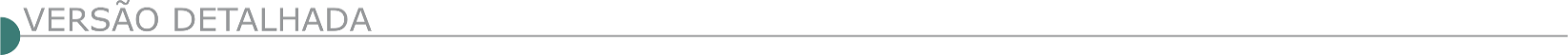 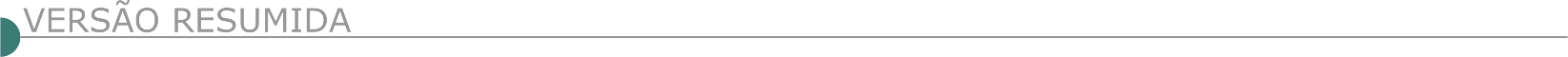 ESTADO DE MINAS GERAISMINISTÉRIO DO DESENVOLVIMENTO REGIONAL - CIA DE DESENV. DO V. DO SAO FRANCISCO-M.CLARO - RDC ELETRÔNICO Nº 42/2022 - (LEI Nº 12.462/2011)Objeto: Execução das obras de pavimentação em poliédrico de trecho da estrada vicinal da Comunidade das Perobas, no município de Perdigão, na área de atuação da 1ª Superintendência Regional da Codevasf, no estado de Minas Gerais - Edital a partir de: 07/12/2022 das 08:00 às 12:00 e das 14:00 às 17:30 - Endereço: Av. Geraldo Athayde, N.º 483 - Alto São João - Montes Claros (MG) - Telefone: (0xx38) 21047823 - Fax: (0xx38) 21047824 - Entrega da Proposta: 07/12/2022 às 08:00.PMMG – EM4RPM. TOMADA DE PREÇO 03/2022, AVISO DE LICITAÇÃO - REPUBLICAÇÃO - PROCESSO SEI Nº 1250.01.0007056/2022-37. PROCESSO DE COMPRA Nº 58/2022, UNIDADE DE COMPRA Nº 1253828. Objeto: Contratação de empresa de construção civil destinada a executar a construção da sede da 146ª Companhia da Polícia Militar na cidade de Cataguases-MG, situado na Avenida Astolfo Dutra, nº 739, Bairro: Centro – CEP 36.770-001 – Cataguases-MG, compreendendo uma área total de 1.800,52 m² de intervenção e 315,30 m² de área de construção, com o emprego de toda mão-de-obra qualificada, materiais e equipamentos necessários à execução total dos serviços, sob responsabilidade da licitante vencedora, conforme Edital. O credenciamento para a licitação será realizado pela protocolização dos envelopes contendo a documentação exigida e a proposta de preços relativos ao certame, de 09h00min até às 09h30min do dia 20 de Dezembro de 2022, abertura dos envelopes contendo a documentação de habilitação será realizada às 09h31min do dia 20 de Dezembro de 2022, o credenciamento e abertura dos envelopes serão realizados na Seção de Compras - P/4 do Estado Maior da 4ª região da Polícia Militar, localizada na rua Tenente Luiz de Freitas, s/nº, Quartel do 2º Batalhão da Polícia Militar, Bairro Santa Terezinha, Cidade de Juiz de Fora/MG, CEP 36 045-560 Edital no site www.compras.mg.gov.br. Esclarecimentos: e-mail p4-em4rpm@pmmg.mg.gov.br e Tel:32- 3313-613.CONSÓRCIO INTERMUNICIPAL DE SAÚDE DO ALTO DO RIO PARÁ - CISPARÁ AVISO DE LICITAÇÃO- PROCESSO LICITATÓRIO 31/2022 PREGÃO PRESENCIAL 12/2022. REGISTRO DE PREÇOS 11/2022. Objeto: Contratação de serviços de manutenção, revitalização e reforma de espaços públicos, buscando atender aos municípios que integram o Cispará. Abertura: 21.12.2022 às 09h. Informações e edital: CISPARÁ (R. Sacramento, 375, Centro, CEP 35.660-001, Pará de Minas/MG), Tel.373231- 3700, e-mail: consorciocispara@gmail.com, site www.cispara.mg.gov.br. Embasamento Lei 10.520/2002. ARANTINA CÂMARA MUNICIPAL TOMADA DE PREÇOS N.º 001/2022 Avisa a todos que fará realizar no dia 23/12/2022, das 08h30min às 09hs a fase de credenciamento, e as 09hs a abertura do Processo Licitatório n.º 010/2022, modalidade Tomada de Preços n.º 001/2022, que tem como objeto a contratação de empresa de engenharia para a execução da 1ª etapa, sendo: (Serviços preliminares, movimento de terra, infraestrutura – fundações e muro divisório), destinada a construção da sede própria da Câmara Municipal de Arantina/MG, tudo conforme Edital, memorial descritivo, cronograma físico financeiro, planta e demais anexos. Maiores informações na sede da Câmara Municipal, situada na rua Franklin José Ribeiro, n.º 70, Bairro Várzea - Arantina– CEP: 37.360-000, pelo telefone (32) 3296-1329 e site www.camaraarantina.mg.gov.br/. ARCOS PREFEITURA MUNICIPAL AVISO DE EDITAL - PROCESSO LICITATÓRIO Nº 641/2022-TOMADA DE PREÇOS Nº 016/2022 OBJETO contratação de empresa para construção e implantação da quadra poliesportiva no bairro Parque da Floresta, no município de Arcos/ MG ABERTURA DA SESSÃO: Dia 22/12/20222 as 13:30 horas. LOCAL: Departamento de Licitações e Contratos, situado à Rua Getúlio Vargas, nº 228 – centro – Arcos/MG.CONSULTAS AO EDITAL: Na internet, no site www.arcos.mg.gov.br ou no Departamento de Licitações e Contratos supracitado ESCLARECIMENTOS: e-mail: arcoslicita@arcos.mg.gov.br, telefone: (37) 3359-7905. AVISO DE LICITAÇÃO PROCESSO LICITATÓRIO Nº 653/2022 TOMADA DE PREÇOS Nº 019/2022 OBJETO: Contratação de empresa para ampliação do prédio, com construção de seis novas salas na Escola Santo Antonio no município de Arcos/MG. ABERTURA DA SESSÃO: Dia 21/10/2022 as 16:00 horas. LOCAL: Departamento de Licitações e Contratos, situado à Rua Getúlio Vargas, nº 228 – centro – Arcos/MG. CONSULTAS AO EDITAL: Na internet, no site www.arcos.mg.gov.br ou no Departamento de Licitações e Contratos supracitado ESCLARECIMENTOS: e-mail: arcoslicita@arcos.mg.gov.br, telefone: (37) 3359-7905. ARGIRITA PREFEITURA MUNICIPAL PROCESSO DE LICITAÇÃO Nº 148/2022 TOMADA DE PREÇOS Nº 007/2022 A Prefeitura Municipal de Argirita, por sua Comissão de Licitação, no uso de suas atribuições legais e na forma da Lei, em especial o contido na Lei Federal 8.666/93 torna público fará realizar licitação na modalidade Tomada de Preços, cujo objeto é a contratação de serviços para a execução de obras de drenagem, meio-fio, calçadas e instalação de bloquetes na rua Oscar Paixão, Centro, nesta cidade. O julgamento da documentação e proposta será realizada no dia 21/12/2022 às 08h30. As informações poderão ser obtidas através do telefone: 0xx32.3445-1288 e no endereço eletrônico: licitacao@argirita.mg.gov.br - O Edital está disponível no site: www.argirita.mg.gov.br.  BAMBUÍ PREFEITURA MUNICIPAL PROCESSO 151-2022 - PREGÃO ELETRÔNICO 105-2022 Prestação de Serviços de Sarjeta, Sarjetão, Meio-Fio e Passeios, torna público a abertura do Processo Licitatório cujo objeto é a contratação de empresa especializada para prestação de serviços de construção de sarjetas, sarjetões, meios-fios e passeios em vários pontos do município de Bambuí, para atender solicitação da Secretaria Municipal de Obras Urbanismo e Serviços Públicos. Abertura dia 20/12/2022, às 09:00 horas. Local para informações e retirada do edital: Sede da Prefeitura ou pelo site www.bambui.mg.gov.br. Fone: (37) 3431-5496. CAPELINHA PREFEITURA MUNICIPAL PREGÃO PRESENCIAL N.º 111/2022 TORNA PÚBLICO PREGÃO PRESENCIAL N.º 111/2022Para registro de preços, para contratação de empresa de serviços de engenharia, mediante fornecimento de mão-de-obra e/ou materiais indispensáveis à reforma, conservação e manutenção de imóveis públicos, tendo como base o preço da tabela SINAPI e SEINFRA (desonerada vigente) em atendimento a Secretaria Municipal de Obras - SRP. Abertura: 23/12/2022 às 08:30. Informações: Site: www.pmcapelinha.mg.gov.br. (33)3516-1348. GONZAGA PREFEITURA MUNICIPAL PROCESSO LICITATÓRIO N.º 148/2022 - AVISO DE LICITAÇÃO O município de Gonzaga torna público que realizará o Processo Licitatório n° 148/2022 - modalidade Tomada de Preço n.º 014/2022, tipo menor preço global, para contratação de empresa especializada para execução de obra de engenharia destinada a pavimentação asfáltica urbana em pré-mistura a frio (PMF) do trecho que especifica da Rua Antônio perpétuo, sede do município de Gonzaga/MG. Data da sessão: 22 de dezembro de 2022, sendo o horário limite para credenciamento, entrega dos envelopes e início da sessão: 09h00min. edital completo e seus anexos encontram-se à disposição dos interessados, na prefeitura Municipal, setor de Licitações, gratuitamente ou através de solicitação no e-mail: licitaprefgonzaga@gmail.com. Dúvidas: (33)3415-1275.GOVERNADOR VALADARES PREFEITURA MUNICIPAL TOMADA DE PREÇO Nº 014/2022 Aviso de Licitação. O Município de Governador Valadares, Minas Gerais, através da Secretaria Municipal de Administração, torna público que realizará licitação sob a modalidade Tomada de Preço N ° 014/2022 – PAC 867/2022, tipo menor preço global, cujo objeto é a Contratação de empresa especializada na área de engenharia para a execução das obras de reforma do galpão da ASCANAVI no Município de Governador Valadares/MG, custeado com recursos provenientes do Ministério da Economia, Transferência Especial N° 9032021-009319, Emenda Parlamentar do Deputado Leonardo Monteiro, conforme projetos em anexo. Os interessados poderão obter o edital de “Tomada de Preços”, através do site www.valadares.mg.gov.br.  Informações: Rua Marechal Floriano n. 905, Centro, 3º andar, na sala da Comissão Permanente de Licitação, ou pelo e-mail cpl@valadares.mg.gov.br. Data limite para a entrega dos envelopes: 22 de dezembro de 2022 às 14:00. TOMADA DE PREÇO Nº 009/2022 AVISO DE LICITAÇÃO. O Município de Governador Valadares, Minas Gerais, através da Secretaria Municipal de Administração, torna público que realizará licitação sob a modalidade TOMADA DE PREÇO N° 009/2022 – PAC 379/2022, TIPO MENOR PREÇO GLOBAL, cujo objeto é a contratação de empresa especializada na área de engenharia para a execução de Creche, situada Rua Moacyr de Souza 367, Bairro Jardim do Trevo, no Município de Governador Valadares / MG. Os interessados poderão obter o edital de “Tomada de Preços”, através do site www.valadares.mg.gov.br. Informações: Rua Marechal Floriano n. 905, Centro, 3º andar, na sala da Comissão Permanente de Licitação, ou pelo e-mail cpl@valadares.mg.gov.br. Data limite para a entrega dos envelopes: 15 de dezembro de 2022 às 14:00. GUIMARÂNIA PREFEITURA MUNICIPAL - PROCESSO LICITATÓRIO: 106/2022. CONCORRÊNCIA Nº 17/2022. OBJETO: Contratação de empresa para execução de obras de recuperação e adequação de estradas vicinais, objeto do Contrato de Repasse Nº 910673/2021/Ministério da Agricultura, Pecuária e Abastecimento/ caixa, Operação 1076498-18/2021. Processo deserto sob Nº 75/2022. ABTA: 09.01.2023 às 09:00 horas. Edital e proposta digital podem ser retiradas no site do município no endereço: www.guimarania.mg.gov.br licitações, portal da transparência do município, podendo ser solicitado pelo e-mail licitacao@guimarania.mg.gov.br, ou retirado pessoalmente por qualquer interessado no setor de licitações, na rua Guimarães, nº 280. Informações: 34 – 3834-2000.GUAXUPÉ PREFEITURA MUNICIPAL AVISO DE LICITAÇÃO. TOMADA DE PREÇOS 021/2022 – AMPLA PARTICIPAÇÃO – PROCESSO Nº 373/2022 O Município de Guaxupé – MG torna pública a realização da TOMADA DE PREÇOS 021/2022, Processo nº 373/2022, menor preço, empreitada por preço global, destinada à seleção e contratação de empresa na área de engenharia civil e/ou arquitetura para construção do muro de fechamento, fechamento com grade e estacionamento – bloquete, guias, calçadas, da futura sede da Secretaria de Saúde, no Município de Guaxupé/MG. Edital completo estará à disposição dos interessados na secretaria Municipal de Administração da prefeitura de Guaxupé, situada na Av. Conde Ribeiro do Valle, 113 – pavimento superior, entro, Guaxupé/MG, fone (35) 3559-1021, a partir do dia 06 de dezembro de 2022 e também no site www.guaxupe.mg.gov.br, onde o edital completo poderá ser baixado. entrega dos envelopes, até o dia 22 de dezembro de 2022, às 09:00 horas, abertura no mesmo dia as 09:00 horas na ala de reuniões da secretaria Municipal de Administração da prefeitura de Guaxupé, situada na Av. Conde Ribeiro do Valle, 113 – pavimento superior, centro, Guaxupé, Minas Gerais, devendo as empresas interessadas se cadastrarem na prefeitura de Guaxupé até o dia19 de dezembro de 2022 e realizarem a caução no valor de 1%(um por cento) do valor do objeto desta Tomada de Preços para participação no certame. VISITA TÉCNICA: Deverá ser agendada na Secretaria Municipal de Obras e Serviços Públicos, endereço Rua Major Joaquim Pedro, 39 – Centro – Guaxupé/MG – fone (35) 3559-1089 com a servidora Fernanda para ser realizada entre os dias 07 de dezembro de 2022 a 21 de dezembro de 2022, nos horários das 09:00 as 11:00 horas e das 14:00 as 16:00 horas. Maiores informações na Secretaria Municipal de Administração de Guaxupé e no site www.guaxupe.mg.gov.br. JABOTICATUBAS PREFEITURA MUNICIPAL AVISO DE LICITAÇÃO – PROCESSO LICITATÓRIO Nº 113/2022 CONCORRÊNCIA PÚBLICA Nº 004/2022 A Prefeitura Municipal de Jaboticatubas/MG, através de sua Comissão Permanente de Licitação, torna pública a CONCORRÊNCIA PÚBLICA Nº 004/2022. OBJETO: Contratação de empresa para execução das obras de pavimentação de via pública rural, trecho da estrada de São José da Serra, Município de Jaboticatubas/MG com recursos do Contrato de Repasse nº 893929/2019/Ministério do Desenvolvimento Regional/Caixa Econômica Federal e do Município de Jaboticatubas. Data: 09 de janeiro de 2023; Horário: 09 horas; Tipo: Menor preço global; Critério de Julgamento: Preço Global. Maiores informações: Pça Nossa Senhora da Conceição, 38 – Centro, CEP 35.830-000, Jaboticatubas/MG; Telefax: (31)3683-1071; Site: www.jaboticatubas.mg.gov.br; e-mail: WWW.licitacao@jaboticatubas.mg.gov.br. MANHUMIRIM PREFEITURA MUNICIPAL PROCESSO LICITATÓRIO Nº 119/2022 MODALIDADE TOMADA DE PREÇOS Nº 010/2022.OBJETO: Contra- tação de empresa para execução de obra e serviços de engenharia, com utilização de mão de obra e materiais, ou seja, empreitada global, para construção de Quadra Poliesportiva, situada no Córrego Pirapetinga/ Graciano, Zona Rural do Município, conforme aprovado mediante Proposta No 002656/2022 - PLANO DE TRABALHO NÚMERO DE REGISTRO SIGCON No/Ano: 002225/2022 No INSTRUMENTO No 1481002313/2022 – CONVÊNIO Nº 1481002313/2022/SEDESE. TIPO: Menor Preço Global. Autenticação de Documentação, Protocolo e Entrega dos Envelopes de Documentação de Habilitação e Proposta: até às 16h00min (dezesseis horas) do Dia 21/12/2022. Abertura da Sessão e Julgamento: 22/12/2022, às 08h00min (oito horas). PROCESSO LICITATÓRIO Nº 120/2022 MODALIDADE TOMADA DE PREÇOS Nº 011/2022OBJETO: Contratação de empresa para execução de obra e serviços de engenharia, com utilização de mão de obra e materiais, ou seja, empreitada global, para Construção de Sistema Elétrico, com instalação de postes e refletores, para Iluminação do Campo de Futebol localizado no Córrego Poço Fundo, Zona Rural, no Município. TIPO: Menor Preço Global. Autenticação de Documentação, Protocolo e Entrega dos Envelopes de Documentação de Habilitação e Proposta: até às 16h00min (dezesseis horas) do Dia 21/12/2022. Abertura da Sessão e Julgamento: 22/12/2022, às 13h00min (treze horas). REGÊNCIA LEGAL: Lei Federal no 8.666/93, Leis Complementares nº 123/2006, 147/2014, 155/2016, e posteriores alterações. LOCAL: Sala de Reuniões da Prefeitura, Rua Roque Por- caro Júnior no 181, Centro. INFORMAÇÕES/EDITAL: Endereço acima citado, Telefone: (33)3341-9945, nos dias úteis, de 07:00 às 11:00 horas e de 13:00 às 17:00 horas, e-mail: licitacao@manhumirim.mg.gov.br ou site: www.manhumirim.mg.gov.br. PREFEITURA MUNICIPAL DE NOVA SERRANA/MG – PROCESSO - LICITATÓRIO NO 280/2022, PREGÃO ELETRÔNICO NO 173/2022.  OBJETO: Aquisição de CBUQ (concreto betuminoso usinado a quente), faixa “C”, excluindo transporte do CBUQ, usinagem, exclusive aplicação. Abertura da Sessão Pública – dia 20/12/2022 às 13:00 horas através da plataforma BLL - Compras www.bll.org.br.  Mais - informações pelo telefone 37 – 3226.9072 - https://www.novaserrana.mg.gov.br/portal/diario-oficial/ver/3471.PITANGUI CÂMARA MUNICIPAL TP 1/2022 A Câmara Municipal de Pitangui, inscrita no CNPJ nº 23.770.993/0001-86, por intermédio do Presidente da Comissão Permanente de Licitação e seus membros nomeados pela Portaria nº 002/2022, torna público o Processo Administrativo Licitatório na Modalidade Tomada de Preços 001/2022 - Tipo: Menor Preço Global - Valor Máximo de R$ 1.107.598,21 (um milhão, cento e sete mil, quinhentos e noventa e oito reais e vinte e um centavos) - nos termos da Lei Federal 8.666/1993, para a contratação de pessoa jurídica especializada em obras e serviços de engenharia para a execução da primeira etapa da construção da nova sede da Câmara Municipal de Pitangui-MG. Os envelopes contendo a documentação e propostas deverão ser entregues até às 14:00 horas do dia 23/12/2022 na sala de licitações na sede da Câmara Municipal de Pitangui. Maiores informações poderão ser obtidas na sede da Câmara Municipal de Pitangui, na Praça da Câmara, 20 - Centro - Pitangui-MG. Telefone: (37) 3271-4466 ou (37) 3271-4098, ou pelo e-mail: secretaria@camarapitangui.mg.gov.br ou pelo site: www.camarapitangui.mg.gov.br. SABINÓPOLIS PREFEITURA MUNICIPAL TP 18/2022 TORNA PÚBLICO AVISO DE LICITAÇÃO – TOMADA DE PREÇOS 18/2022 - PROC. 148/2022. Objeto: Contratação de empresa especializada para execução de obra de construção de arquibancada em talude e pavimentação em intertravado na Rua dos Clementes, Distrito de Euxenita, neste Município. Menor Preço Global. Abertura 22/12/2022. Maiores informações www.sabinopolis.mg.gov.br. SANTA CRUZ DE MINAS PREFEITURA MUNICIPAL PROCESSO LICITATÓRIO Nº 0109/2022 TOMADA DE PREÇO Nº 005/2022 Objeto: Contratação De Empresa Para Construção De Casas Populares Conforme Dispõe O Memorial Descritivo – DATA: 20/12/2022, às 09:00 horas. O Edital disponível no sitio www.santacruzdeminas.mg.gov.br e informações através do e-mail: licitacao@santacruzdeminas.mg.gov.br ou na sede da Prefeitura, sita á Pça da Liberdade s/n centro, Santa Cruz de Minas - MG 05/12/22 – Luiz Geraldo De Freitas - Secretária Municipal de Obras.SANTA RITA DE IBITIPOCA PREFEITURA MUNICIPAL TOMADA DE PREÇO Nº 008/2022 O MUNICÍPIO DE SANTA RITA DE IBITIPOCA/MG torna público para conhecimento dos interessados que na data de 21/12/2022 às 09hs02min, fará realizar licitação na modalidade de Tomada de Preço nº 008/2022, cujo objeto é a contratação de empresa para a execução de obra de arte especial, tipo ponte em diversas localidades rurais, para atendimento ao contrato de repasse nº 915042/2021/MDR/CAIXA.O edital está disponível na íntegra no site www.santaritadeibitipoca. mg.gov.br ou pelo e-mail prefeiturasantaritaibitipoca@hotmail.com. Informações adicionais pelo telefone (32)3342-1221. Santa Rita de Ibitipoca, 05 de dezembro de 2022. Cristiane Carla de Almeida – Presidente da Comissão Permanente de Licitação.SANTANA DO GARAMBÉU PREFEITURA MUNICIPAL PROCESSO LICITATÓRIO 136/2022 – TOMADA DE PREÇOS 003/2022A Prefeitura Municipal através da Comissão de Licitação torna público que fará realizar licitação sob a modalidade e tipo acima, julgamento Menor Preço por Empreitada Global, para contratação de empresa para execução da obra de Pavimentação de Vias Urbanas, com fornecimento de materiais e mão-de-obra. Informa que o Edital completo estará à disposição dos interessados à Praça Paiva Duque 120, de 08:00 às 16:00h, de segunda a sexta-feira, ou pelo site www.santanadogarambeu.mg.gov.br e terá abertura dia 05/01/2023, às 10:00h em sua sede. SANTANA DO JACARÉ PREFEITURA MUNICIPAL - PROCESSO 105/2022 – TOMADA DE PREÇO 010/2022Tipo: Menor Preço por Empreitada Global – Objeto: Contratação de Empresa para execução de Obra de Construção de Rede de Captação de Esgoto Sanitário no Bairro Sevilha – Visita Técnica Obrigatória: a partir do dia 12/12/2022, sob agendamento prévio de 48 horas – Entrega dos Envelopes: Dia 22 de dezembro de 2022 às 10h30min – Informações/edital: Avenida Padre Nagib Gibran, 70 – Centro – Santana do Jacaré/MG – Telefone (35) 3866-1206 – e-mail: licitacao@santanadojacare.mg.gov.br. O edital, na íntegra, encontra-se disponível no site www.santanadojacare.mg.gov.br. SANTO ANTÔNIO DO AMPARO PREFEITURA MUNICIPAL - LICITAÇÃO. PROCESSO 129/2022 CONCORRÊNCIA PÚBLICA 005/2022. Tipo: Menor Preço por Empreitada Global. Objeto: Contratação de empresa especializada para a execução dos serviços de Pavimentação Asfáltica em CBUQ Bairro Antero no Distrito de São Sebastião da Estrela, por meio de Convênio firmado com Secretaria de Estado de Infraestrutura e Mobilidade - SEINFRA - MG. Onde se lê: Entrega abertura dos Envelopes: Dia 10 de Dezembro de 2022 às 13h00min. Abertura dos envelopes: Dia 10 de Dezembro de 2022 às 13h15min. Leia-se: Entrega abertura dos Envelopes: Dia 10 de Janeiro de 2023 às 13h00min. Abertura dos envelopes: Dia 10 de Janeiro de 2023 às 13h15min. Carlos Henrique Avelar. Prefeito Municipal. Soraia do Carmo Bolcato. Presidente da CPL. Informações completas com a Comissão Permanente de Licitação da Prefeitura Municipal de Santo Antônio do Amparo/MG – Fone (35) 3863-2777, no horário de 13h00min as 16h00min. licitacao@santoantoniodoamparo.mg.gov.br.SANTO ANTÔNIO DO ITAMBÉ PREFEITURA MUNICIPAL PROCESSO LICITATÓRIO Nº 0110/2022, TOMADA DE PREÇOS Nº 0009/2022 A Prefeitura Municipal de Santo Antônio do Itambé torna público que fará realizar o Processo Licitatório nº 0110/2022, Tomada de Preço nº 0009/2022. Objeto: contratação de empresa especializada para execução de obras de pavimentação de vias públicas urbanas do município de Santo Antônio do Itambé/MG (calçamento em blocos sextavados de concreto, execução de meio fio e sarjeta; local: rua Virgínia Corrêa Ferreira, bairro São Caetano, município de Santo Antônio do Itambé/ MG). Entrega dos envelopes e credenciamento: Até as 08:00 horas (horário de Brasília) do dia 23/12/2022. Abertura de envelopes: A partir das 08:00 horas (horário de Brasília) do dia 23/12/2022. Informações pelo telefone (33) 3428-1301 no horário das 07:00 às 16:00, pelo e-mail: licitacao@santoantoniodoitambe.mg.gov.br ou ainda pelo site: www.santoantoniodoitambe.mg.gov.br. SÃO JOÃO EVANGELISTA PREFEITURA MUNICIPAL AVISO DE LICITAÇÃO – PROC. 1682022 DISPENSA Nº. 083/2022 Objeto: Contratação de empresa especializada para executar obra de pavimentação em concreto pré-moldado intertravado tipo paralelepípedo 10x20 E=6 cm, com 35 MPA na Rua José Gonçalves Falcão e pista de caminhada situada no Bairro Novo Sucesso neste município de São João Evangelista/MG. Menor Preço global. Data da Abertura: 09/12/2022 – Horário: 08h00min. Maiores informações: licitacao.sje1@gmail.com. CÂMARA MUNICIPAL PROCESSO LICITATÓRIO N° 002/2022 TOMADA DE PREÇOS N° 001/2022Torna público a Prorrogação da Abertura do referido processo licitatório, cujo objeto é a Contratação de Empresa sob o Regime de Execução de Menor Preço por Empreitada Global, compreendendo a 1ª Etapa, sendo: (Serviços Preliminares Gerais, Infraestrutura, Superestrutura, Alvenaria e Instalações Elétricas), para a Construção da Sede Própria da Câmara Municipal de São João Evangelista/MG, que seria realizado no dia 06/12/2022, às 11:00hs, em decorrência de falhas na Elaboração do Projeto e alterações do Edital, o qual resulta em reformulação das propostas, atendendo a determinação do §4º do Art. 21 da Lei 8.666/93. Abertura Prevista: 22/12/2022, Horário: 11:00. TRÊS CORAÇÕES. MG - DEPARTAMENTO DE LICITAÇÃO. AVISO DE ALTERAÇÃO DE DATA. TOMADA DE PREÇO: N.º 0022/2022. PROCESSO: N.º 01620/2022. A prefeitura municipal de três corações torna público e para conhecimento dos interessados em participação da licitação que tem como objeto a contratação de empresa para construção de quadra poliesportiva através do convênio de saída nº 1261002201/2022/ see celebrado entre o estado de minas gerais, por intermédio da secretaria de estado de educação e o município de três corações. Programa de fortalecimento das escolas municipais, que foi alterada a data de abertura dos envelopes para o dia 22 de dezembro de 2022 às 09h:30min, no mesmo local indicado inicialmente. Permanecem inalterados os demais itens do edital. TURMALINA PREFEITURA MUNICIPAL AVISO DE LICITAÇÃO TOMADA DE PREÇOS Nº 006/2022 Torna público que realizará Tomada de Preços Tipo: Menor Preço Global - Regime de Execução Indireta: Empreitada por Preço Global, destinado à Contratação de empresa do ramo de engenharia para execução de obra referente a pavimentação asfáltica em TSD no distrito de Campo Buriti – Contrato de Repasse nº 913225/2021/MAPA/CAIXA, conforme Projetos, Planilha Orçamentária e Cronograma Físico- Financeiro, na qualidade de Presidente da Comissão Permanente de Licitação da Prefeitura Municipal de Turmalina-MG, conforme condições e detalhamentos previstos no respectivo edital e seus anexos, com entrega dos envelopes de habilitação e proposta às 08:00 horas do dia 22 de dezembro de 2022. Nos termos da Lei Federal n° 8.666, de 21 de junho de 1993, e suas alterações, Lei Complementar Federal 123/2006 e alterações posteriores, Lei Complementar Municipal 1.597/2011. Demais informações e Edital à disposição na Av. Lauro Machado, nº 230 – Centro ou pelo telefone nº (38) 3527-1257 (atendimento em h. comercial) e pelo e-mail: licita20172020@yahoo.com. UBERABA/ MG - TOMADA DE PREÇOS N° 11/2022. REPUBLICADO POR ALTERAÇÃO NO VALOR ESTIMADO -Objeto: Contratação de empresa de engenharia para a construção de quadras poliesportiva no Centro Municipal de Educação Infantil Vovó Tiana, em atendimento à SEMED. Data para a entrega dos envelopes de Habilitação e Propostas de Preços: Até às 14 horas do dia 22/12/2022. Abertura dos Envelopes: Às 14h10min do mesmo dia. Local para realização e retirada de edital: Rua Dom Luis Maria Santana, n°141, Bairro Santa Marta, neste Município. Valor estimado: R$ 907.109,87. Fontes de Recursos: Convênio/Contrapartida de Convênio/Próprios. O edital estará disponível a partir das 12 horas do dia 07/12/2022 através do link: http://www.uberaba.mg.gov.br/portal/conteudo,29557. Demais informações podem ser obtidas pelo telefone (34) 3318-0938 e/ou e-mail: uberaba.cpl.sad@gmail.com. UBERLÂNDIA PREFEITURA MUNICIPAL CONCORRÊNCIA PÚBLICA Nº 831/2022 Aviso De Licitação. Critério De Julgamento “Menor Preço” Prefeitura Municipal De Uberlândia – Secretaria Municipal De Obras - Por Meio Da Diretoria De Compras - Fará Realizar Licitação Supramencionada - Objeto: Contratação De Empresa Especializada Em Serviços De Engenharia Para Construção De Um Centro De Atendimento Ao Idoso – Ceai No Bairro Morumbi, Em Uberlândia/MG. O Edital encontra-se à disposição na Diretoria de Compras, na Av. Anselmo Alves dos Santos, nº. 600, bairro Santa Mônica, Uberlândia/MG, fone 0xx 34-3239- 2488, das 12:00 às 17:00 horas, bem como, disponível no sítio www.uberlandia.mg.gov.br. Entrega dos envelopes e sessão pública para abertura no dia 13/01/2023 às 13:00 horas na prefeitura Municipal de Uberlândia, situada na Av. Anselmo Alves dos Santos, nº 600, bloco, 3º pavimento, bairro anta Mônica, 38.408.150, Uberlândia/ MG. VERMELHO NOVO PREFEITURA MUNICIPAL EXTRATO DE PROCESSO.PROCESSO ADMINISTRATIVO DE COMPRAS Nº 099/2022.TOMADA DE PREÇOS Nº 009/2022 Prefeitura Municipal de Vermelho Novo/MG - Extrato de Processo - Processo Administrativo de Compras Nº 099/2022 - Tomada de Preços Nº 009/2022. Objeto: Contratação de empresa especializada em obras e serviços de engenharia, para prestação de serviços em obra de calçamento, em bloquetes sextavados, de serras nas estradas vicinais de acesso ao córrego dos Lopes, córrego dos Domicianos e córrego dos Moreiras, Município de Vermelho ovo/MG, com recursos provenientes do contrato de repasse º 920246/2021/MD/AXA. Abertura: 22/12/2022 às 09h00min. Local: rua refeito Wilson Damião, nº 48 A - entro - Vermelho ovo/MG. Edital disponível no endereço eletrônico: www.vermelhonovo.mg.gov.br - Tel.: (33) 3351-8000.PREFEITURA MUNICIPAL VOLTA GRANDE AVISO DE LICITAÇÃO. PROCESSO LICITATÓRIO Nº 175/2022 TOMADA DE PREÇO Nº 001/2022A Prefeitura através de sua respectiva Comissão de Licitação torna público que realizará no dia 23/12/2022, às 13h00min, em sua sede, situada na Av. Arthur Pedras, nº 20, Centro, licitação, na modalidade Tomada de Preços, do tipo Menor Preço, para, sob o regime de Empreitada por Preço Global, contratar firma especializada para a execução das obras de pavimentação de vias urbanas no Bairro Ybytyrama, localizado na sede municipal. Legislação: Lei 8.666/93 e Diplomas Complementares, Lei Complementar nº 123/2006 alterada pela Lei Complementar nº 147/2014. O edital completo, incluindo os Anexos, estará disponível na sede da Prefeitura, nos dias úteis, das 12h00min às 18h00min, a partir desta data. Maiores informações através do e-mail licitacao@voltagrande.mg.gov.br ou no site da prefeitura. ESTADO DA BAHIASECRETARIA DE DESENVOLVIMENTO URBANO - COMPANHIA DE DESENVOLVIMENTO URBANO DO ESTADO DA BAHIA – CONDER - COMUNICADO DE ADIAMENTO (REPOSIÇÃO DE PRAZO) DA LICITAÇÃO PRESENCIAL - Nº 153/22 - CONDERA Comissão Permanente de Licitação - COPEL da Companhia de Desenvolvimento Urbano do Estado da Bahia - CONDER, comunica aos interessados em participar da licitação acima referenciada, cujo objeto é a CONTRATAÇÃO DE EMPRESA ESPECIALIZADA DE ENGENHARIA PARA EXECUÇÃO DO TERMINAL RODOVIÁRIO NO MUNICÍPIO DE TEIXEIRA DE FREITAS - BAHIA, que a data para recebimento e abertura das propostas fica adiada, para o dia 03/01/23 às 09h:30m, na sua Sede, na Av. Edgard Santos, 936, Narandiba, Salvador - Bahia, estando os elementos técnicos devidamente ajustados, disponíveis no site da CONDER (http://www.conder.ba.gov.br/) no campo licitações, a partir do dia 13/12/22. ESTADO DO ESPÍRITO SANTO DER/ES - AVISO DE ADIAMENTO DE LICITAÇÃO RDC ELETRÔNICO N.º 026/2022 ENTIDADE: DEPARTAMENTO DE EDIFICAÇÕES E DE RODOVIAS DO ESPÍRITO SANTO - DER-ES PROCESSO Nº: 2022-ZCMBL ID CIDADES/TCEES: 2022.500E0100014.01.0086 Objeto: Contratação de empresa ou consórcio especializado para a Elaboração dos Projetos Básico e Executivo de Engenharia e a Execução das Obras de Pavimentação/Restauração e Melhorias Operacionais da Rodovia ES-481, Trecho: Entr. ES-060 (Lameirão) - Entr. ES-060 (Contorno de Guarapari), com extensão de 8,04 km, no município de Guarapari, na área de abrangência da Superintendência Executiva Regional I (SR-I) do DER-ES. Valor estimado: R$ 59.390.864,04. Início do acolhimento das propostas: 17/11/2022, às 8h00min. Limite para acolhimento das propostas: 15/12/2022, às 13h59min. Abertura das propostas: 15/12/2022, às 14h00min. Abertura da sessão e início da disputa: 15/12/2022, às 15h00min. Local de realização da sessão pública eletrônica: www.licitacoes-e.com.br. Contato: licitacoesrdc-der@der.es.gov.br; 27-3636-2049.AVISO DE ADIAMENTO DE LICITAÇÃO RDC ELETRÔNICO N.º 023/2022 Entidade: Departamento de Edificações e de Rodovias do Espírito Santo - DER-ES Processo nº: 2022-QFZDS Id CidadES/TCEES: 2022.500E0100014.01.0085 Objeto: Contratação de empresa ou consórcio especializado para a Elaboração dos Projetos Básico e Executivo de Engenharia e a Execução das Obras de Reabilitação e Melhorias Operacionais da Rodovia ES-060, Trecho Rural, Entr. BR-101 (Amarelos) - Entr. ES-060 (Rod. do Sol), com extensão de 7,80 km, no município de Guarapari, na área de abrangência da Superintendência Executiva Regional I (SR-I) do DER-ES. Valor estimado: R$ 48.378.449,51. Início do acolhimento das propostas: 16/11/2022, às 8h00min. Limite para acolhimento das propostas: 16/12/2022, às 13h59min. Abertura das propostas: 16/12/2022, às 14h00min. Abertura da sessão e início da disputa: 16/12/2022, às 15h00min. Local de realização da sessão pública eletrônica: www.licitacoes-e.com.br. Contato: licitacoesrdc-der@der.es.gov.br; 27-3636-2049.ESTADO DE GOIÁS SANEAMENTO DE GOIÁS S.A. - SANEAGO AVISO DE LICITAÇÃO ELETRÔNICA Nº 15.3-008/2022 - SANEAGO PROCESSO: 2498/2022 Saneago Execução da Licitação: FORMA ELETRÔNICA Destinação: AMPLA PARTICIPAÇÃO Modo de Disputa: ABERTO Regime de Execução: CONTRATAÇÃO SEMI-INTEGRADA Critério de Julgamento: MENOR PREÇO Licitação para contratação de obras e serviços de engenharia, será realizada no sistema “Licitações-e” do Banco do Brasil S.A. no site www.licitacoes-e.com.br - Objeto: CONTRATAÇÃO SEMI-INTEGRADA DE OBRAS E SERVIÇOS DE ENGENHARIA RELATIVOS À AMPLIAÇÃO DO SISTEMA DE ESGOTAMENTO SANITÁRIO, INCLUINDO IMPLANTAÇÃO DE REDES COLETORAS DE ESGOTO EM DIVERSAS SUB-BACIAS DA BACIA REBOLEIRAS, NA CIDADE DE ANÁPOLIS, NESTE ESTADO, conforme disposições fixadas no Edital e Anexos. Recursos: Próprios da Saneamento de Goiás S.A. - Saneago. Limite de Acolhimento de Propostas: 09/02/2023 às 08:00h Abertura das Propostas: 09/02/2023 às 08:00h Data e Hora da Abertura da Sessão: 09/02/2023 às 09:00h O Edital e anexos poderão ser obtidos no site www.saneago.com.br.SANEAGO AVISO DE LICITAÇÃO ELETRÔNICA Nº 15.3-009/2022 - SANEAGO PROCESSO: 19212/2019Saneago Execução da Licitação: FORMA ELETRÔNICA Destinação: AMPLA PARTICIPAÇÃO Modo de Disputa: ABERTO Regime de Execução: CONTRATAÇÃO SEMI-INTEGRADA Critério de Julgamento: MENOR PREÇO Licitação para contratação de obras e serviços de engenharia, será realizada no sistema “Licitações-e” do Banco do Brasil S.A. no site www.licitacoes-e.com.br - Objeto: CONTRATAÇÃO SEMI-INTEGRADA DE OBRAS E SERVIÇOS DE ENGENHARIA RELATIVOS À AMPLIAÇÃO DO SISTEMA DE ABASTECIMENTO DE ÁGUA DA REGIÃO SUDOESTE, COM IMPLANTAÇÃO DA ADUTORA DE ÁGUA TRATADA ENTRE OS CENTROS DE RESERVAÇÃO ALTO PARAÍSO E MADRE GERMANA I E II, NA CIDADE DE APARECIDA DE GOIÂNIA, NESTE ESTADO, conforme disposições fixadas no Edital e Anexos. Recursos: Próprios da Saneamento de Goiás S.A. - Saneago. Limite de Acolhimento de Propostas: 15/02/2023 às 08:00h Abertura das Propostas: 15/02/2023 às 08:00h Data e Hora da Abertura da Sessão: 15/02/2023 às 09:00h O Edital e anexos poderão ser obtidos no site www.saneago.com.br.SANEAGO AVISO DE LICITAÇÃO ELETRÔNICA Nº 15.3-010/2022 - SANEAGO PROCESSO: 10956/2022 Saneago Execução da Licitação: FORMA ELETRÔNICA Destinação: AMPLA PARTICIPAÇÃO Modo de Disputa: ABERTO Regime de Execução: CONTRATAÇÃO SEMI-INTEGRADA Critério de Julgamento: MENOR PREÇO Licitação para contratação de obras e serviços de engenharia, será realizada no sistema “Licitações-e” do Banco do Brasil S.A. no site www.licitacoes-e.com.br - Objeto: CONTRATAÇÃO SEMI-INTEGRADA DE OBRAS E SERVIÇOS DE ENGENHARIA RELATIVOS À AMPLIAÇÃO DO SISTEMA DE ABASTECIMENTO DE ÁGUA - SISTEMA PRODUTOR CIDADE DAS ÁGUAS -, COM IMPLANTAÇÃO DE CAPTAÇÃO, ESTAÇÃO ELEVATÓRIA, CENTRO DE RESERVAÇÃO, ADUTORAS E REDES DE DISTRIBUIÇÃO DE ÁGUA, NA CIDADE DE HIDROLÂNDIA, NESTE ESTADO, conforme disposições fixadas no Edital e Anexos. Recursos: Próprios da Saneamento de Goiás S.A. - Saneago. Limite de Acolhimento de Propostas: 13/02/2023 às 08:00h Abertura das Propostas: 13/02/2023 às 08:00h Data e Hora da Abertura da Sessão: 13/02/2023 às 09:00h O Edital e anexos poderão ser obtidos no site www.saneago.com.br. ESTADO DO MATO GROSSO SINFRA/MT -  PROCESSO: SINFRA-PRO-2022/12807 RDC PRESENCIAL N. 108/2022 MODO DE DISPUTA: ABERTO VALOR ESTIMADO: R$ 24.584.538,44 CRITÉRIO DE JULGAMENTO: MENOR PREÇO REGIME DE EXECUÇÃO: EMPREITADA POR PREÇO UNITÁRIO LOTE: ÚNICO Objeto:  Contratação de empresa de engenharia para execução dos serviços de restauração, implantação e pavimentação da rodovia MT-401, trecho: restauração – entr. MT-010 (p/pov. Nossa Senhora da Guia) – Fim da Pavimentação (Acesso Mineradora), extensão 5,46 km, trecho: implantação e pavimentação: fim da pavimentação (Acesso Mineradora) – Início PU Povoado de Aguaçu, extensão 11,58 km, extensão total 17,04 km. Data: 05/01/2023 Horário: 14h00min (horário local) Local: SINFRA – Secretaria de Estado de Infraestrutura e Logística Sala de Licitações – 2º andar Avenida Hélio Hermínio Ribeiro Torquato da Silva, s/n – Cuiabá/MT – CEP: 78048-250 Telefones 65-3613-0529.  Endereço para retirada do EDITAL: O EDITAL completo poderá ser retirado gratuitamente no site www.sinfra.mt.gov.br, ou solicitado pelo e-mail: cpl@sinfra.mt.gov.br - TELEFONES PARA CONTATO: (65) 3613-0529.SINFRA/ MT - PROCESSO: SINFRA-PRO-2022/11977 RDC PRESENCIAL N. 107/2022 MODO DE DISPUTA: ABERTO VALOR ESTIMADO: R$ 2.378.580,19 CRITÉRIO DE JULGAMENTO: MENOR PREÇO REGIME DE EXECUÇÃO: EMPREITADA POR PREÇO UNITÁRIO LOTE: ÚNICO - Objeto:  Contratação de empresa de engenharia para execução dos serviços de construção de uma ponte de concreto sobre o Rio Machado, localizado na rodovia MT-402, no município de Cuiabá/MT (Distrito de Aguaçu), com extensão de 40,90 metros e largura de 8,80 metros, totalizando uma área de 359,92 m². Data: 05/01/2023 Horário: 09h00min (horário local) Local: SINFRA – Secretaria de Estado de Infraestrutura e Logística Sala de Licitações – 2º andar Avenida Hélio Hermínio Ribeiro Torquato da Silva, s/n – Cuiabá/MT – CEP: 78048-250 Telefones 65-3613-0529.  Endereço para retirada do EDITAL: O EDITAL completo poderá ser retirado gratuitamente no site www.sinfra.mt.gov.br ou solicitado pelo e-mail: cpl@sinfra.mt.gov.br TELEFONES PARA CONTATO: (65) 3613-0529.- PATROCÍNIO INSTITUCIONAL-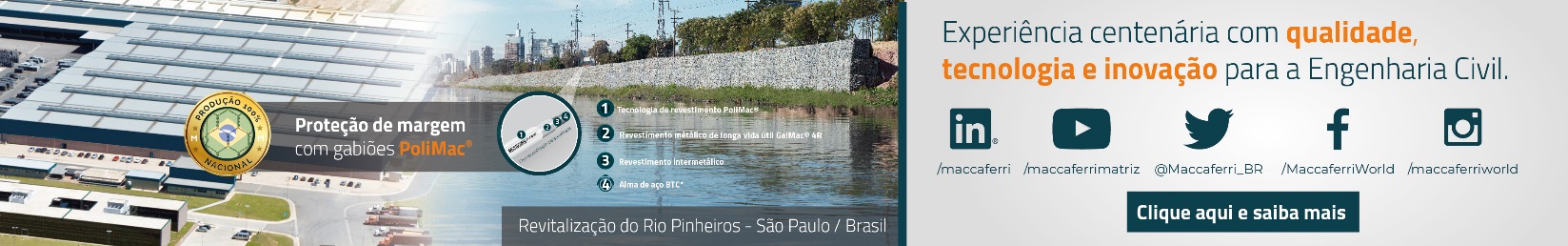 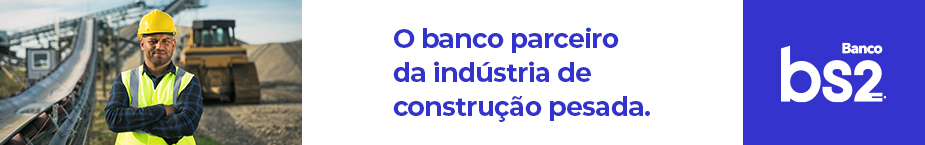 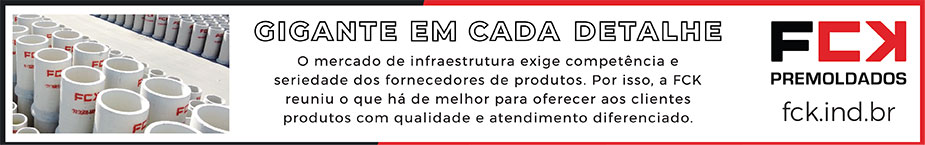 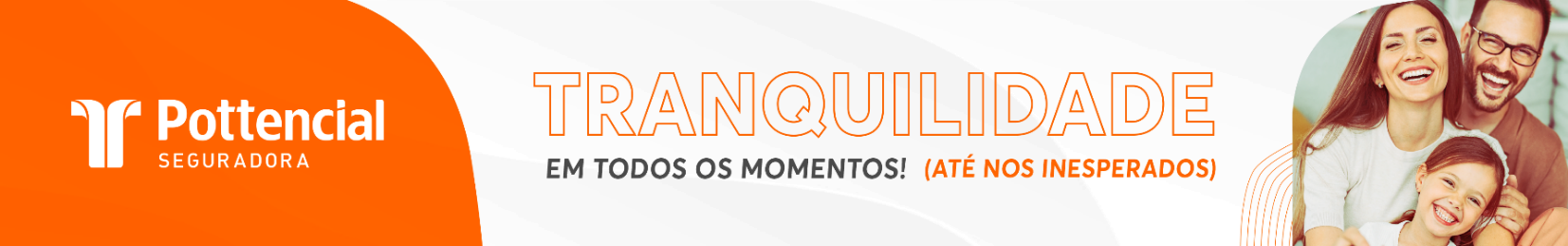 - PUBLICIDADE -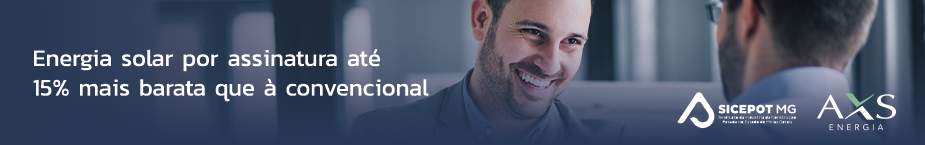 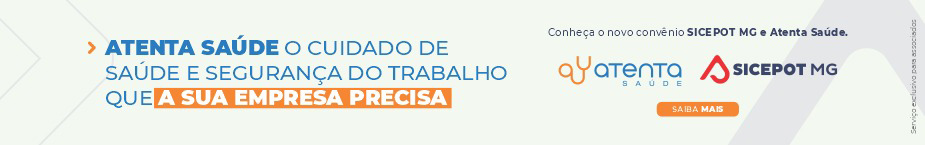 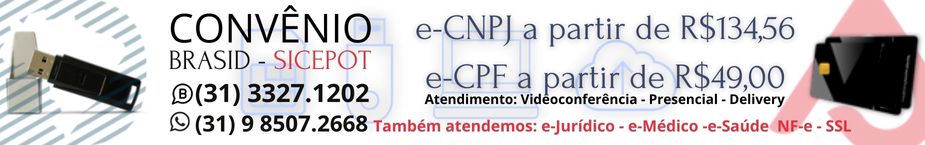  ÓRGÃO LICITANTE: SMOBIEDITAL: CONTRATAÇÃO DIRETAEndereço: Rua dos Guajajaras, 1107 – 14° andar - Centro, Belo Horizonte - MG, 30180-105Informações: Telefone: (31) 3277-8102 - (31) 3277-5020 - Sites: www.licitacoes.caixa.gov.br e www.pbh.gov.br - E-mail cpl.sudecap@pbh.gov.br Endereço: Rua dos Guajajaras, 1107 – 14° andar - Centro, Belo Horizonte - MG, 30180-105Informações: Telefone: (31) 3277-8102 - (31) 3277-5020 - Sites: www.licitacoes.caixa.gov.br e www.pbh.gov.br - E-mail cpl.sudecap@pbh.gov.br AVISO DE CONTRATAÇÃO DIRETA A SECRETARIA MUNICIPAL DE OBRAS E INFRAESTRUTURA – SMOBI, torna público que está recebendo propostas para contratação direta, por dispensa de licitação, pautada no art. 24, inciso V, da Lei Federal nº 8.666/1993, para a execução dos SERVIÇOS PARA EXECUÇÃO DE PISTA DE SKATE NO CENTRO DE VIVÊNCIA AGROECOLÓGICA (CEVAE) COQUEIROS, compreendendo os serviços de: demolições de passeio e muros de divisa, trabalhos em terra, execução da pista de skate em concreto armado e blocos de concreto, serralheria, muro de divisa, passeio e plantio de grama, pelo regime de execução de empreitada por preço unitário. AVISO DE CONTRATAÇÃO DIRETA A SECRETARIA MUNICIPAL DE OBRAS E INFRAESTRUTURA – SMOBI, torna público que está recebendo propostas para contratação direta, por dispensa de licitação, pautada no art. 24, inciso V, da Lei Federal nº 8.666/1993, para a execução dos SERVIÇOS PARA EXECUÇÃO DE PISTA DE SKATE NO CENTRO DE VIVÊNCIA AGROECOLÓGICA (CEVAE) COQUEIROS, compreendendo os serviços de: demolições de passeio e muros de divisa, trabalhos em terra, execução da pista de skate em concreto armado e blocos de concreto, serralheria, muro de divisa, passeio e plantio de grama, pelo regime de execução de empreitada por preço unitário. ENTREGRA DAS PROPOSTAS: Os interessados deverão apresentar suas propostas comerciais e documentos de habilitação no protocolo da sede da SMOBI, localizada na Rua dos Guajajaras, nº 1.107, térreo, bairro Lourdes, em Belo Horizonte/ MG, CEP: 30180-100, até o dia 14/12/2022 (quarta-feira), às 17h00 (horário de Brasília).PRAZOS: 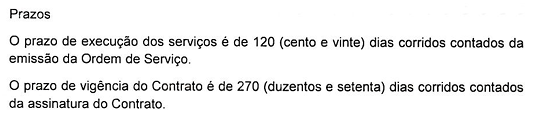 CAPACIDADES TÉCNICA E OPERACIONAL: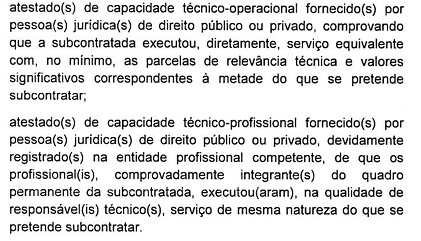 ENTREGRA DAS PROPOSTAS: Os interessados deverão apresentar suas propostas comerciais e documentos de habilitação no protocolo da sede da SMOBI, localizada na Rua dos Guajajaras, nº 1.107, térreo, bairro Lourdes, em Belo Horizonte/ MG, CEP: 30180-100, até o dia 14/12/2022 (quarta-feira), às 17h00 (horário de Brasília).PRAZOS: CAPACIDADES TÉCNICA E OPERACIONAL:OBSERVAÇÕES: Não serão aceitos documentos ou envelopes de proposta que sejam protocolados após esta data. OBTENÇÃO DA DOCUMENTAÇÃO INSTRUTÓRIA AO PRESENTE AVISO: O Termo De Referência da Contratação Direta, seus anexos e apêndices encontram-se disponíveis para acesso dos interessados no site da PBH, no link licitações e editais (https://prefeitura.pbh.gov.br/licitacoes) e também poderão ser solicitados através do e-mail assessoria.edificacoes@pbh.gov.br. FORMA DE APRESENTAÇÃO DOS ENVELOPES: O envelope de proposta deverá estar fechado e rubricado no fecho, providenciado pela proponente em embalagem adequada às características de seu conteúdo, desde que inviolável, quanto às informações de que trata, até a sua abertura, e contendo em sua parte externa os seguintes dizeres: À SECRETARIA MUNICIPAL DE OBRAS E INFRAESTRUTURA ASSUNTO: Contratação Direta – Implantação de Pista de Skate no CEVAE Coqueiros PROPONENTE: (preencher com a razão social da proponente) CNPJ: (preencher com o nº do CNPJ da proponente) ENDEREÇO: (preencher com o endereço da proponente) TELEFONE: (preencher com o telefone da proponente) E-MAIL: (preencher com o e-mail da proponente). CONTEÚDO DA PROPOSTA: O envelope deverá conter a Proposta de Preços da proponente, em uma única via, sem emendas, borrões, rasuras, ressalvas, entrelinhas ou omissões, salvo se, inequivocamente, tais falhas não acarretarem lesões ao direito dos demais proponentes, prejuízo à Administração ou não impedirem a exata compreensão de seu conteúdo. A proposta deverá ser apresentada em seu valor total, incluindo todas as despesas diretas e indiretas necessárias à plena execução do objeto, indicando o valor da execução completa dos serviços e obras. Os preços deverão ter como base o mês da elaboração da “Planilha de Orçamento” (fevereiro/2022). ANÁLISE DAS PROPOSTAS: Será adotado como critério de julgamento das propostas o MENOR PREÇO aferido de forma global. DOCUMENTAÇÃO DE HABILITAÇÃO: O Proponente melhor classificado será convocado para apresentar a documentação de habilitação nos termos do item 21 do Termo de Referência. DISPOSIÇÕES GERAIS: A apresentação dos envelopes de proposta implica na aceitação tácita e irrestrita pela proponente de todas as condições estabelecidas na presente convocação e em seus documentos instrutórios. A Administração poderá, em atenção à satisfação do interesse público, e na busca pela proposta mais vantajosa, relevar omissões puramente formais nos documentos e propostas apresentados pelos proponentes. Poderá, também, realizar pesquisa na internet, quando possível, para verificar a regularidade/validade de documentos ou fixar prazo para apresentação dos mesmos.https://prefeitura.pbh.gov.br/obras-e-infraestrutura/licitacao/dispensa-de-licitacao-2022-0 OBSERVAÇÕES: Não serão aceitos documentos ou envelopes de proposta que sejam protocolados após esta data. OBTENÇÃO DA DOCUMENTAÇÃO INSTRUTÓRIA AO PRESENTE AVISO: O Termo De Referência da Contratação Direta, seus anexos e apêndices encontram-se disponíveis para acesso dos interessados no site da PBH, no link licitações e editais (https://prefeitura.pbh.gov.br/licitacoes) e também poderão ser solicitados através do e-mail assessoria.edificacoes@pbh.gov.br. FORMA DE APRESENTAÇÃO DOS ENVELOPES: O envelope de proposta deverá estar fechado e rubricado no fecho, providenciado pela proponente em embalagem adequada às características de seu conteúdo, desde que inviolável, quanto às informações de que trata, até a sua abertura, e contendo em sua parte externa os seguintes dizeres: À SECRETARIA MUNICIPAL DE OBRAS E INFRAESTRUTURA ASSUNTO: Contratação Direta – Implantação de Pista de Skate no CEVAE Coqueiros PROPONENTE: (preencher com a razão social da proponente) CNPJ: (preencher com o nº do CNPJ da proponente) ENDEREÇO: (preencher com o endereço da proponente) TELEFONE: (preencher com o telefone da proponente) E-MAIL: (preencher com o e-mail da proponente). CONTEÚDO DA PROPOSTA: O envelope deverá conter a Proposta de Preços da proponente, em uma única via, sem emendas, borrões, rasuras, ressalvas, entrelinhas ou omissões, salvo se, inequivocamente, tais falhas não acarretarem lesões ao direito dos demais proponentes, prejuízo à Administração ou não impedirem a exata compreensão de seu conteúdo. A proposta deverá ser apresentada em seu valor total, incluindo todas as despesas diretas e indiretas necessárias à plena execução do objeto, indicando o valor da execução completa dos serviços e obras. Os preços deverão ter como base o mês da elaboração da “Planilha de Orçamento” (fevereiro/2022). ANÁLISE DAS PROPOSTAS: Será adotado como critério de julgamento das propostas o MENOR PREÇO aferido de forma global. DOCUMENTAÇÃO DE HABILITAÇÃO: O Proponente melhor classificado será convocado para apresentar a documentação de habilitação nos termos do item 21 do Termo de Referência. DISPOSIÇÕES GERAIS: A apresentação dos envelopes de proposta implica na aceitação tácita e irrestrita pela proponente de todas as condições estabelecidas na presente convocação e em seus documentos instrutórios. A Administração poderá, em atenção à satisfação do interesse público, e na busca pela proposta mais vantajosa, relevar omissões puramente formais nos documentos e propostas apresentados pelos proponentes. Poderá, também, realizar pesquisa na internet, quando possível, para verificar a regularidade/validade de documentos ou fixar prazo para apresentação dos mesmos.https://prefeitura.pbh.gov.br/obras-e-infraestrutura/licitacao/dispensa-de-licitacao-2022-0 ÓRGÃO LICITANTE: COPASA-MGEDITAL: CPLI Nº 05.2022/0602 – PESEndereço: Rua Carangola, 606, térreo, bairro Santo Antônio, Belo Horizonte/MG.Informações: Telefone: (31) 3250-1618/1619. Fax: (31) 3250-1670/1317. E-mail: Endereço: Rua Carangola, 606, térreo, bairro Santo Antônio, Belo Horizonte/MG.Informações: Telefone: (31) 3250-1618/1619. Fax: (31) 3250-1670/1317. E-mail: OBJETO: Serviço de Serviço de construção de 155 cisternas de placas para captação e armazenamento de água de chuva em comunidades rurais.DATAS: Entrega: 22 de dezembro de 2022 às 08:45Abertura: 22 de dezembro de 2022 às 08:45VALORESVALORESValor Estimado da ObraGarantiaR$ -R$ 600.000,00CAPACIDADE TÉCNICA: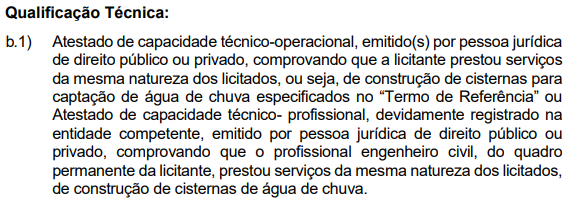 CAPACIDADE TÉCNICA:CAPACIDADE OPERACIONAL:CAPACIDADE OPERACIONAL:ÍNDICES ECONÔMICOS: conforme edital. ÍNDICES ECONÔMICOS: conforme edital. OBSERVAÇÕES: Edital e demais informações disponíveis a partir do dia 07/12/2022 no site: www.copasa.com.br (link: Licitações e Contratos/Licitação).https://www2.copasa.com.br/PortalComprasPrd/#/pesquisaDetalhes/FA5E2FE970211EDD9DC818296E820196 OBSERVAÇÕES: Edital e demais informações disponíveis a partir do dia 07/12/2022 no site: www.copasa.com.br (link: Licitações e Contratos/Licitação).https://www2.copasa.com.br/PortalComprasPrd/#/pesquisaDetalhes/FA5E2FE970211EDD9DC818296E820196 ÓRGÃO LICITANTE: COPASA-MGEDITAL: Nº CPLI.1120220222Endereço: Rua Carangola, 606, térreo, bairro Santo Antônio, Belo Horizonte/MG.Informações: Telefone: (31) 3250-1618/1619. Fax: (31) 3250-1670/1317. E-mail: Endereço: Rua Carangola, 606, térreo, bairro Santo Antônio, Belo Horizonte/MG.Informações: Telefone: (31) 3250-1618/1619. Fax: (31) 3250-1670/1317. E-mail: OBJETO: execução, com fornecimento de materiais, das obras e serviços de perfuração de poço tubular profundo de até 1.200 metros e teste de bombeamento, a ser perfurado e operado na cidade de Frutal/MG. Dia: 03/01/2023 às 08:30 horas - Local: Rua Carangola, 606 - Térreo - Bairro Santo Antônio - Belo Horizonte/MG. DATAS: Entrega: 03/01/2023 às 08:30Abertura: 03/01/2023 às 08:30Prazo total para execução:  12 meses.VALORESVALORESValor Estimado da ObraCapital Social Igual ou SuperiorR$ 6.861.363,85-CAPACIDADE TÉCNICA:a) Montagem e/ou instalação de poço tubular profundo; b) Perfuração de poço tubular profundo com diâmetro nominal (DN) igual ou superior a 300 (trezentos).CAPACIDADE TÉCNICA:a) Montagem e/ou instalação de poço tubular profundo; b) Perfuração de poço tubular profundo com diâmetro nominal (DN) igual ou superior a 300 (trezentos).CAPACIDADE OPERACIONAL: a) Montagem e/ou instalação de poço tubular profundo; b) Perfuração de poço tubular profundo, com diâmetro nominal (DN) igual ou superior a 300 (trezentos) e profundidade igual ou superior a 700 (setecentos) m.CAPACIDADE OPERACIONAL: a) Montagem e/ou instalação de poço tubular profundo; b) Perfuração de poço tubular profundo, com diâmetro nominal (DN) igual ou superior a 300 (trezentos) e profundidade igual ou superior a 700 (setecentos) m.ÍNDICES ECONÔMICOS: conforme edital. ÍNDICES ECONÔMICOS: conforme edital. OBSERVAÇÕES: As interessadas poderão designar engenheiro ou Arquiteto para efetuar visita técnica, para conhecimento das obras e serviços a serem executados. Para acompanhamento da visita técnica, fornecimento de informações e prestação de esclarecimentos porventura solicitados pelos interessados, estará disponível, o Sr. Renato Carvalho ou outro empregado da COPASA MG, do dia 07 de dezembro de 2022 ao dia 02 de janeiro de 2023. O agendamento da visita poderá ser feito pelo e-mail: renato.carvalho@copasa.com.br ou pelo telefone (34) 99955-2926.Mais informações e o caderno de licitação poderão ser obtidos, gratuitamente, através de download no endereço: www.copasa.com.br (link: licitações e contratos/licitações, pesquisar pelo número da licitação), a partir do dia 07/12/2022.https://www2.copasa.com.br/PortalComprasPrd/#/pesquisaDetalhes/FA5E2FE970211EDD9DCB8EDAC3098166 OBSERVAÇÕES: As interessadas poderão designar engenheiro ou Arquiteto para efetuar visita técnica, para conhecimento das obras e serviços a serem executados. Para acompanhamento da visita técnica, fornecimento de informações e prestação de esclarecimentos porventura solicitados pelos interessados, estará disponível, o Sr. Renato Carvalho ou outro empregado da COPASA MG, do dia 07 de dezembro de 2022 ao dia 02 de janeiro de 2023. O agendamento da visita poderá ser feito pelo e-mail: renato.carvalho@copasa.com.br ou pelo telefone (34) 99955-2926.Mais informações e o caderno de licitação poderão ser obtidos, gratuitamente, através de download no endereço: www.copasa.com.br (link: licitações e contratos/licitações, pesquisar pelo número da licitação), a partir do dia 07/12/2022.https://www2.copasa.com.br/PortalComprasPrd/#/pesquisaDetalhes/FA5E2FE970211EDD9DCB8EDAC3098166 ÓRGÃO LICITANTE: COPASA-MGEDITAL: Nº CPLI.1120220227Endereço: Rua Carangola, 606, térreo, bairro Santo Antônio, Belo Horizonte/MG.Informações: Telefone: (31) 3250-1618/1619. Fax: (31) 3250-1670/1317. E-mail: Endereço: Rua Carangola, 606, térreo, bairro Santo Antônio, Belo Horizonte/MG.Informações: Telefone: (31) 3250-1618/1619. Fax: (31) 3250-1670/1317. E-mail: OBJETO: LICITAÇÃ Nº CPLI 1120220227 objeto: execução, com fornecimento parcial de materiais, das obras e serviços de recuperação estrutural da Estação de Tratamento de Água – ETA, modular pré-fabricada em fibra de vidro, instalada no Bairro Taquara na cidade de Teófilo Otoni e transporte e instalação no Sistema de Itabirinha/MG DATAS: Entrega: 04/01/2023 às 08:30Abertura: 04/01/2023 às 08:30Prazo total para execução:  04 meses.VALORESVALORESValor Estimado da ObraCapital Social Igual ou SuperiorR$ 235.305,00-CAPACIDADE TÉCNICA:a) Instalação e/ou montagem e/ou reforma em Estação de Tratamento de Água pré-fabricada.CAPACIDADE TÉCNICA:a) Instalação e/ou montagem e/ou reforma em Estação de Tratamento de Água pré-fabricada.CAPACIDADE OPERACIONAL: a) Instalação e/ou montagem e/ou reforma em Estação de Tratamento de Água pré-fabricada.CAPACIDADE OPERACIONAL: a) Instalação e/ou montagem e/ou reforma em Estação de Tratamento de Água pré-fabricada.ÍNDICES ECONÔMICOS: conforme edital. ÍNDICES ECONÔMICOS: conforme edital. OBSERVAÇÕES: As interessadas poderão designar engenheiro ou Arquiteto para efetuar visita técnica, para conhecimento das obras e serviços a serem executados. Para acompanhamento da visita técnica, fornecimento de informações e prestação de esclarecimentos porventura solicitados pelos interessados, estará disponível, o Sr. Aldo José Diniz ou outro empregado da COPASA MG, do dia 07 de dezembro de 2022 ao dia 03 de janeiro de 2023. O agendamento da visita poderá ser feito pelo e-mail: grto@copasa.com.br.Mais informações e o caderno de licitação poderão ser obtidos, gratuitamente, através de download no endereço: www.copasa.com.br (link: licitações e contratos/licitações, pesquisar pelo número da licitação), a partir do dia 07/12/2022.  https://www2.copasa.com.br/PortalComprasPrd/#/pesquisaDetalhes/FA5E2FE970211EDD9DCBD6A1EA60C189 OBSERVAÇÕES: As interessadas poderão designar engenheiro ou Arquiteto para efetuar visita técnica, para conhecimento das obras e serviços a serem executados. Para acompanhamento da visita técnica, fornecimento de informações e prestação de esclarecimentos porventura solicitados pelos interessados, estará disponível, o Sr. Aldo José Diniz ou outro empregado da COPASA MG, do dia 07 de dezembro de 2022 ao dia 03 de janeiro de 2023. O agendamento da visita poderá ser feito pelo e-mail: grto@copasa.com.br.Mais informações e o caderno de licitação poderão ser obtidos, gratuitamente, através de download no endereço: www.copasa.com.br (link: licitações e contratos/licitações, pesquisar pelo número da licitação), a partir do dia 07/12/2022.  https://www2.copasa.com.br/PortalComprasPrd/#/pesquisaDetalhes/FA5E2FE970211EDD9DCBD6A1EA60C189 ÓRGÃO LICITANTE: COPASA-MGEDITAL: LICITAÇÃO INTERNACIONAL CPLI.1120220216 BMZ N° 2013 66 871 / N° KFW 30364Endereço: Rua Carangola, 606, térreo, bairro Santo Antônio, Belo Horizonte/MG.Informações: Telefone: (31) 3250-1618/1619. Fax: (31) 3250-1670/1317. E-mail: Endereço: Rua Carangola, 606, térreo, bairro Santo Antônio, Belo Horizonte/MG.Informações: Telefone: (31) 3250-1618/1619. Fax: (31) 3250-1670/1317. E-mail: OBJETO: A COPASA anuncia publicamente que acontecerá, às 08:30 horas, hora de Brasília, no dia 26 de janeiro de 2.023, na Rua Carangola, 606 - Térreo - Bairro Santo Antônio - Belo Horizonte/MG, Licitação Internacional para execução, com fornecimento parcial de materiais e equipamentos, das obras e serviços de ampliação do sistema de esgotamento sanitário na Bacia Serra Azul, no Município de Igarapé/ MG. DATAS: Entrega: até 08:30 horas do dia 26 de janeiro de 2023Abertura: ás 08:30 horas do dia 26 de janeiro de 2023Prazo total para execução:  18 meses. VALORESVALORESValor Estimado da ObraTermo de Referência haverá a possibilidade de pagamento de BonificaçãoR$ 30.651.714,00 R$ 389.036,45CAPACIDADE TÉCNICA:Rede de esgoto ou pluvial com diâmetro nominal igual ou superior a 150 (cento e cinquenta); b) Estação Elevatória de Esgoto com potência igual ou superior a 125 (cento e vinte e cinco) cv ou vazão igual ou superior a 40 (quarenta) l/s;c) Ligação Predial de Esgoto.CAPACIDADE TÉCNICA:Rede de esgoto ou pluvial com diâmetro nominal igual ou superior a 150 (cento e cinquenta); b) Estação Elevatória de Esgoto com potência igual ou superior a 125 (cento e vinte e cinco) cv ou vazão igual ou superior a 40 (quarenta) l/s;c) Ligação Predial de Esgoto.CAPACIDADE OPERACIONAL: a) Rede de esgoto ou pluvial com diâmetro nominal (DN) igual ou superior a 150 (cento e cinquenta) e com extensão igual ou superior a 33.600 (trinta e três mil e seiscentos) m; b) Estação Elevatória de Esgoto com potência igual ou superior a 125 (cento e vinte e cinco) cv ou vazão igual ou superior a 40 (quarenta) l/s;c) Ligação Predial de Esgoto com quantidade igual ou superior a 1.100 (uma mil e cem) un; d) Escavação em rocha por qualquer processo com quantidade igual ou superior a 700 (setecentos) m³; e) Pavimento asfáltico (CBUQ e/ou PMF) com quantidade igual ou superior a 14.000 (quatorze mil) m²; f) Pavimentação de pista em poliédrico e/ou em paralelepípedo e/ou em pré-moldados de concreto, com quantidade igual ou superior a 7.600 (sete mil e seiscentos) m²; g) Estrutura de escoramento de vala por qualquer processo, com quantidade igual ou superior a 51.800 (cinquenta e um mil e oitocentos) m². CAPACIDADE OPERACIONAL: a) Rede de esgoto ou pluvial com diâmetro nominal (DN) igual ou superior a 150 (cento e cinquenta) e com extensão igual ou superior a 33.600 (trinta e três mil e seiscentos) m; b) Estação Elevatória de Esgoto com potência igual ou superior a 125 (cento e vinte e cinco) cv ou vazão igual ou superior a 40 (quarenta) l/s;c) Ligação Predial de Esgoto com quantidade igual ou superior a 1.100 (uma mil e cem) un; d) Escavação em rocha por qualquer processo com quantidade igual ou superior a 700 (setecentos) m³; e) Pavimento asfáltico (CBUQ e/ou PMF) com quantidade igual ou superior a 14.000 (quatorze mil) m²; f) Pavimentação de pista em poliédrico e/ou em paralelepípedo e/ou em pré-moldados de concreto, com quantidade igual ou superior a 7.600 (sete mil e seiscentos) m²; g) Estrutura de escoramento de vala por qualquer processo, com quantidade igual ou superior a 51.800 (cinquenta e um mil e oitocentos) m². ÍNDICES ECONÔMICOS: conforme edital.ÍNDICES ECONÔMICOS: conforme edital.OBSERVAÇÕES: As empresas interessadas poderão participar individualmente ou como membros de um consórcio. Objeto: Programa despoluição, com o objetivo desta licitação a execução, com fornecimento parcial de materiais e equipamentos, das obras e serviços de ampliação do sistema de esgotamento sanitário na Bacia Serra Azul, no Município de Igarapé / MG, conforme detalhado nos anexos no edital. Valor máximo da oferta: R$ 30.651.714,00, prazo de execução de 18 meses. Fonte de financiamento: KfW, projeto nº de BMZ 201366871, contrato nº 30364 - Disponibilidade da documentação: De 07 de dezembro de 2022 a 26 de janeiro de 2023 até as 08:30 horas, horário local de Brasília Informações pelo e-mail cpli@copasa.com.br.As interessadas poderão designar engenheiro ou Arquiteto para efetuar visita técnica, para conhecimento das obras e serviços a serem executados. Para acompanhamento da visita técnica, fornecimento de informações e prestação de esclarecimentos porventura solicitados pelos interessados, estará disponível, o Sr. Cleber Torres ou outro empregado da COPASA MG, do dia 07 de dezembro de 2022 ao dia 25 de janeiro de 2023. O agendamento da visita poderá ser feito pelo e-mail: cleber.torres@copasa.com.br ou pelo telefone 3250 1968 ou 1048.  Apresentação das propostas e documentação, em português Mais informações e o caderno de licitação poderão ser obtidos, gratuitamente, através de download no endereço: www.copasa.com.br (link: licitações e contratos/licitações, pesquisar pelo número da licitação), a partir do dia 07/12/2022.https://www2.copasa.com.br/PortalComprasPrd/#/pesquisaDetalhes/FA5E2FE970211EDD9DABEA1AEF0F0192 OBSERVAÇÕES: As empresas interessadas poderão participar individualmente ou como membros de um consórcio. Objeto: Programa despoluição, com o objetivo desta licitação a execução, com fornecimento parcial de materiais e equipamentos, das obras e serviços de ampliação do sistema de esgotamento sanitário na Bacia Serra Azul, no Município de Igarapé / MG, conforme detalhado nos anexos no edital. Valor máximo da oferta: R$ 30.651.714,00, prazo de execução de 18 meses. Fonte de financiamento: KfW, projeto nº de BMZ 201366871, contrato nº 30364 - Disponibilidade da documentação: De 07 de dezembro de 2022 a 26 de janeiro de 2023 até as 08:30 horas, horário local de Brasília Informações pelo e-mail cpli@copasa.com.br.As interessadas poderão designar engenheiro ou Arquiteto para efetuar visita técnica, para conhecimento das obras e serviços a serem executados. Para acompanhamento da visita técnica, fornecimento de informações e prestação de esclarecimentos porventura solicitados pelos interessados, estará disponível, o Sr. Cleber Torres ou outro empregado da COPASA MG, do dia 07 de dezembro de 2022 ao dia 25 de janeiro de 2023. O agendamento da visita poderá ser feito pelo e-mail: cleber.torres@copasa.com.br ou pelo telefone 3250 1968 ou 1048.  Apresentação das propostas e documentação, em português Mais informações e o caderno de licitação poderão ser obtidos, gratuitamente, através de download no endereço: www.copasa.com.br (link: licitações e contratos/licitações, pesquisar pelo número da licitação), a partir do dia 07/12/2022.https://www2.copasa.com.br/PortalComprasPrd/#/pesquisaDetalhes/FA5E2FE970211EDD9DABEA1AEF0F0192 